2021	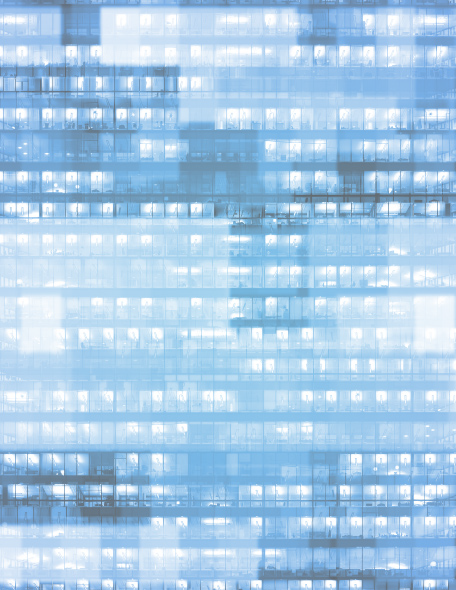 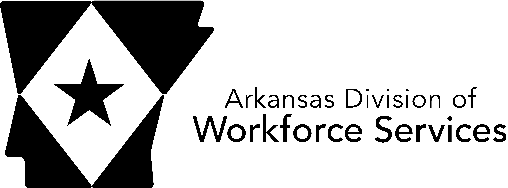 JanuaryARKANSAS LABOR MARKETREPORTwww.discover.arkansas.govTable of Contents	Technical Notes Arkansas Division of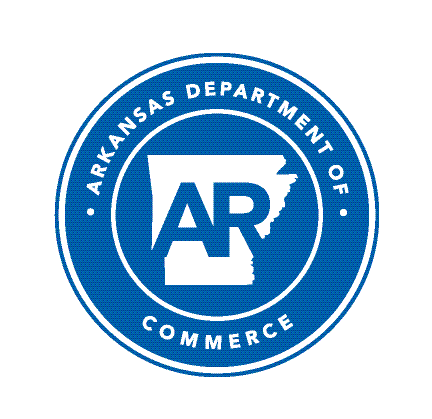 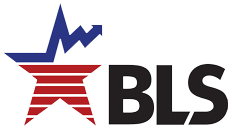 The Arkansas Labor Market is prepared monthly in conjunction with the U.S. Depart- ment of Labor, Bu- reau of Labor Statis- tics (BLS). The current month’s estimates are preliminary, while pre- vious month’s data is subject to revision.Estimates of nonfarm payroll jobs show the number of jobs by industry and reflect employment by place of work. Hours and earnings estimates are based on payroll and worker-hour data col- lected for production workers in manufactur- ing industries.Industries are classi- fied according to the North American In- dustry Classification System (NAICS). All estimates are based on a first quarter 2020 benchmark.Explanation of Terms and ConceptsMonthly Business Survey of EmployersA monthly sample sur- vey designed to pro- vide industry infor- mation on nonfarm payroll jobs. Data are compiled each month from mail surveys and telephone interviews conducted by the Bu- reau of Labor Statistics in cooperation with Department of Work- force Services. The data are based on establish- ment records and in- clude all workers, full- or part-time, who re- ceived pay during the payroll period which includes the 12th of the month. Approximately5,000 Arkansas busi- ness establishments are surveyed.Metropolitan Statistical AreasA term applied by theU.S. Office of Manage- ment and Budget to counties that have one or more central cities and that meet specified criteria of population density, commuting patterns and social and economic integration.Current Population Survey (CPS)A monthly sample sur- vey of the population 16 years of age and over, designed to pro- vide data on the labor force, the employed and the unemployed. The survey is conduct- ed each month by the Bureau of the Census for BLS. The informa- tion is collected by trained interviewers from a sample of about 60,000 households. The data collected are based on the activity reported for the cal- endar week including the 12th of the month. Approximately 1,000 Arkansas households are represented in the sample survey.Civilian Labor ForceThe sum of all em- ployed and unem- ployed persons 16 years of age or older. Members of the Armed Forces are excluded.EmploymentAn estimate of the number of persons who worked any timefor pay or profit or worked 15 hours or more as unpaid work- ers in a family business during the calendar week which includes the 12th of the month. Also included are those who, although not working, had some job attachment and were not looking for work, and persons involved in labor management disputes.UnemploymentAn estimate of the number of persons who did not have a job, but were available for work and actively seek- ing work during the calendar week which includes the 12th of the month.Unemployment RateThe number of unem- ployed as a percentage of the civilian labor force. Unemployment rates are calculated from unrounded data.Seasonal AdjustmentA statistical technique applied to monthly data to eliminate changes that normally occur during the year due to seasonal events such as weather, ma- jor holidays, schedule shifts, harvest times, and the opening/clos- ing of schools.www.discover.ar kansas.govJanuar y Spotlight Changes Affecting DataArkansas Civilian Labor Force:In accordance with guidelines from the U.S. Department of Labor, Bureau of Labor Statistics, Arkansas’ Civilian Labor Force (CLF) estimates have undergone annual processing. The purpose of annual pro- cessing is to incorporate more complete and accurate information into the estimation process.All levels of data—State, counties, Metropolitan Statistical Areas (MSAs), Micropolitan Statistical Areas, Local Workforce Development Areas, and cities—have been revised. In addition to the typical annual revision process, BLS incorporated a new estimation model into the methodology. Due to these up- dates, statewide CLF data was revised back to the beginning of series—January 1976. The new data are available at www.discover.arkansas.gov. Updated sub-state CLF estimates, revised back to January 1990, are also now available on the Discover Arkansas website and at www.bls.gov.Arkansas Nonfarm Payroll Jobs:In accordance with the same guidelines, the Current Employment Statistics program also re-estimated the Nonfarm Payroll Job series to include more comprehensive and precise information into the calcu- lations. Statewide and MSA estimates were revised back 5 quarters, to October 2019. All revised Non- farm Payroll Jobs data have been updated on the Discover Arkansas website.Upcoming Spotlight TopicsComparative Look at Unemployment Rates Alternative Measures of Labor Underutilization Business Employment DynamicsWages by County2State of Arkansas Civilian Labor Force SummaryLabor force data, produced by the U.S. Department of Labor, Bureau of Labor Statistics and released by the Arkansas Division of Workforce Services, show Arkansas’ seasonally adjusted unemployment rate declined three-tenths of a percentage point from 4.9 percent in December 2020 to 4.6 percent in Janu- ary 2021. The December 2020 unemployment rate was revised up from 4.2 percent to 4.9 percent (see Changes Affecting Data note in the Spotlight). Arkansas’ civilian labor force declined 3,360, a result of 3,635 fewer unemployed and 275 more employed Arkansans. The United States’ jobless rate declined four-tenths of a percentage point, from 6.7 percent in December 2020 to 6.3 percent in January 2021.BLS Program Operations Manager Susan Price said, “The annual revision of Arkansas’ civilian labor force data shows that the impact of COVID on employment was not as large as originally estimated. Employ- ment was revised up for every month of 2020. Based on updated information, Arkansas’ unemployment rate peaked at 10.0 percent in April 2020 instead of the 10.8 percent originally calculated. All updatedstatewide data are available on our website.”Civilian Labor Force Estimates Unemployment Rates- Arkansas vs United States (Seasonally Adjusted)January: 2011 - 202110.0%9.0%8.0%7.0%6.0%5.0%4.0%3.0%2.0%1.0%0.0%2011	2012	2013	2014	2015	2016	2017	2018	2019	2020	2021Arkansas	United StatesState of Arkansas Nonfarm Payroll Job SummaryNot Seasonally Adjusted (In Thousands)State of Arkansas Nonfarm Payroll Job SummaryDecember 2020 - Januar y 2021 Nonfarm payroll jobs in Arkansas decreased 18,000 in January to total 1,245,800. Eight major industry sectors posted declines, with losses in some sectors related to seasonal factors. Jobs in trade, trans- portation, and utilities are down 7,100. Most of the contraction occurred in retail trade (-5,500), due in large part to the end of temporary holiday hiring. Government employment decreased 3,500. Job losses in state government, educational services (-1,800) accounted for much of the decline and was related in part to winter break at public colleges and universities. Jobs in leisure and hospitality are down 2,700. All losses were reported in accommodation and food services (-2,700). Notable reduc- tions were also reported in professional and business services (-2,100) and in educational and health services (-2,100).Januar y 2020 - Januar y 2021 Compared to January 2020, Arkansas’ nonfarm payroll employment is down 36,200. Declines were posted in nine major industry sectors. Jobs in leisure and hospitality decreased 12,600, mostly in ac- commodation and food services (-11,700). Government employment is down 8,300. Losses occurred in all subsectors, with local government reporting most of the reduction (-5,900). Jobs in educational and health services declined 7,900. Health care and social assistance posted most of the loss (-7,000). Employment in manufacturing decreased 3,700, largely in nondurable goods manufacturing (-3,300). Smaller contractions occurred in professional and business services (-2,800), other services (-1,300), and in information (-1,100).Nonfarm Payroll Jobs (Not Seasonally Adjusted)January 2019 - January 20211,400,0001,350,0001,300,0001,250,0001,200,0001,150,0001,100,0001,050,0001,000,000Jan '19Jul '19Jan '20Jul '20Jan '21State of Arkansas Production Workers- Hours and EarningsManufacturing Durable Goods and Nondurable Goods Manufacturing $20.00Average Hourly Earnings in Manufacturing (Production Workers)January: 2011 - 2021$19.00$18.00$17.00$16.00$15.00$14.00$13.00$12.00$11.00$10.00'11	'12	'13	'14	'15	'16	'17	'18	'19	'20	'21Metropolitan Statistical Areas Little Rock-North Little Rock-Conway MSAThe Little Rock-North Little Rock-Conway MSA = Faulkner, Grant, Lonoke, Perry, Pulaski, & Saline counties.Civilian Labor Force Estimates (Not Seasonally Adjusted)Nonfarm Payroll Jobs (Not Seasonally Adjusted) (In Thousands)EmploymentJanuary 2019 - January 2021355,000      	Jobs in Service Providing IndustriesJanuary: 2011 - 2021330,000      	350,000345,000320,000340,000335,000310,000330,000300,000290,000305,000Jan '19Jul '19Jan '20Jul '20Jan '21280,000'11'12'13'14'15'16'17'18'19'20'21Metropolitan Statistical Areas Fayetteville-Springdale-Rogers MSAThe Fayetteville-Springdale-Rogers MSA = Benton, Madison, & Washington counties in Arkansas and McDonald county in Missouri.Civilian Labor Force Estimates (Not Seasonally Adjusted)Nonfarm Payroll Jobs (Not Seasonally Adjusted) (In Thousands)Unemployment RatesJanuary: 2011 - 20218.0%      	Nonfarm Payroll JobsJanuary 2019 - January 2021285,000      	7.0%275,000      	6.0%5.0%265,0004.0%255,0003.0%2.0%245,000      	1.0%235,000      	0.0%'11	'12	'13	'14	'15	'16	'17	'18	'19	'20	'21Jan '19Jul '19Jan '20Jul '20Jan '21Metropolitan Statistical Areas Fort Smith MSAThe Fort Smith MSA = Crawford & Sebastian counties in Arkansas & LeFlore & Sequoyah counties in Oklahoma.Civilian Labor Force Estimates (Not Seasonally Adjusted)Nonfarm Payroll Jobs (Not Seasonally Adjusted) (In Thousands)UnemploymentJanuary 2019 - January 202114,000      	Nonfarm Payroll JobsJanuary: 2011 - 2021116,000      	12,000114,000      	10,000112,000110,0008,000108,0006,000106,0004,000104,0002,000102,0000Jan '19Jul '19Jan '20Jul '20Jan '21100,000'11'12'13'14'15'16'17'18'19'20'21Metropolitan Statistical Areas Hot Springs MSAThe Hot Springs MSA = Garland County.Civilian Labor Force Estimates (Not Seasonally Adjusted)Nonfarm Payroll Jobs (Not Seasonally Adjusted) (In Thousands)40,000Jobs in Service Providing IndustriesJanuary 2016 - January 202138,00036,00034,00032,00030,00028,00026,00024,00022,00020,000Jan '16	Jul '16	Jan '17	Jul '17	Jan '18	Jul '18	Jan '19	Jul '19	Jan '20	Jul '20	Jan '21Metropolitan Statistical Areas Jonesboro MSAThe Jonesboro MSA = Craighead & Poinsett counties.Civilian Labor Force Estimates (Not Seasonally Adjusted)Nonfarm Payroll Jobs (Not Seasonally Adjusted) (In Thousands)70,000Composition of the Civilian Labor ForceJanuary: 2011 - 202160,00050,00040,00030,00020,00010,00002011	2012	2013	2014	2015	2016	2017	2018	2019	2020	2021Unemployment	EmploymentMetropolitan Statistical Areas Pine Bluff MSAThe Pine Bluff MSA = Cleveland, Jefferson, & Lincoln counties.Civilian Labor Force Estimates (Not Seasonally Adjusted)Nonfarm Payroll Jobs (Not Seasonally Adjusted) (In Thousands)34,000Nonfarm Payroll JobsJanuary 2018 - January 202133,00032,00031,00030,00029,00028,000Jan '18	Jul '18	Jan '19	Jul '19	Jan '20	Jul '20	Jan '21Metropolitan Statistical Areas Out-of-State MSACivilian Labor Force Estimates (Not Seasonally Adjusted)Memphis, TN-MS-AR MSAThe Memphis, TN-MS-AR MSA = Fayette, Shelby, & Tipton counties in Tennessee; Benton, Desoto, Marshall, Tate, & Tunica counties in Mississippi; & Crittenden County in Arkansas.Texarkana MSAThe Texarkana MSA= Bowie County in Texas & Little River & Miller counties in Arkansas.620,000Memphis MSA - Number of EmployedJanuary: 2011 - 20219,000Texarkana MSA - UnemploymentJanuary 2019 - January 2021610,0008,000600,0007,000590,0006,000580,0005,000570,0004,0003,000560,0002,000550,000540,000530,000'11'12'13'14'15'16'17'18'19'20'211,000-Jan '19Jul '19Jan '20Jul '20Jan '21Micropolitan Statistical Areas and Cities Civilian Labor Force EstimatesMicropolitan Labor Force Estimates Arkadelphia Micro = Clark County Batesville Micro = Independence County Blytheville Micro = Mississippi CountyCamden Micro = Calhoun & Ouachita counties El Dorado Micro = Union CountyForrest City Micro = St. Francis County Harrison Micro = Boone & Newton counties Helena-West Helena Micro = Phillips County Hope Micro = Hempstead & Nevada counties Magnolia Micro = Columbia CountyCity Labor Force Statistics Malvern Micro = Hot Spring County Mountain Home Micro = Baxter County Paragould Micro = Greene County Russellville Micro = Pope & Yell counties Searcy Micro = White CountyCounty Labor Force Statistics Civilian Labor Force EstimatesNot Seasonally Adjusted(continued on Page 16)County Labor Force Statistics Civilian Labor Force Estimates(continued from Page 15)County Labor Force SummaryBetween December 2020 and January 2021, unemployment rates increased in all 75 Arkansas counties. Jobless rates ranged from a low of 3.6 percent in Benton County to a high of 11.1 per- cent in Chicot County.In January, eleven counties posted unemployment rates at or above seven percent. That is up from six counties at or above seven percent in December. Six counties reported jobless rates at or below four percent, down from twelve counties at or below four percent last month.Compared to January 2020, unemployment rates are up in 58 of Arkansas’ 75 counties. Rates in fourteen counties were down over-the-year, while three counties remained stable. Jobless rate changes ranged from a decline of nine-tenths of a percentage point in Ouachita County to an increase of two and four-tenths of a percentage point in Garland County.County Unemployment Rates 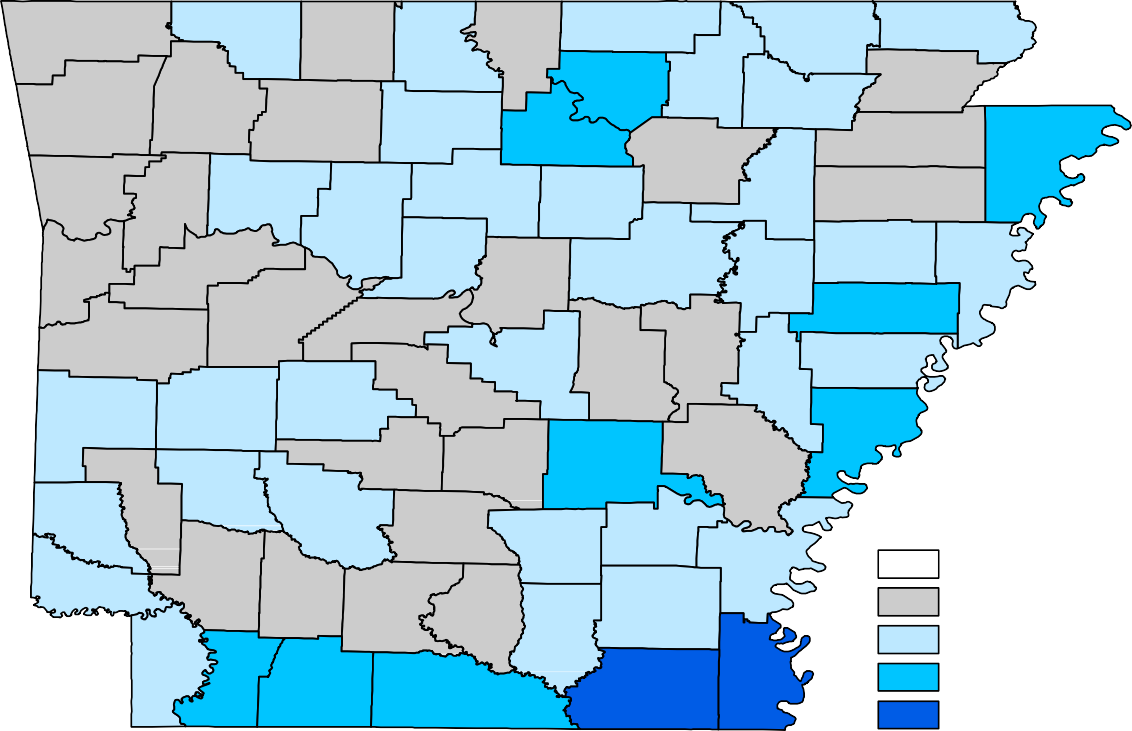 Ranked by Unemployment RatesJanuary 2021 (Not Seasonally Adjusted)Local Workforce Development Areas Civilian Labor Force Estimates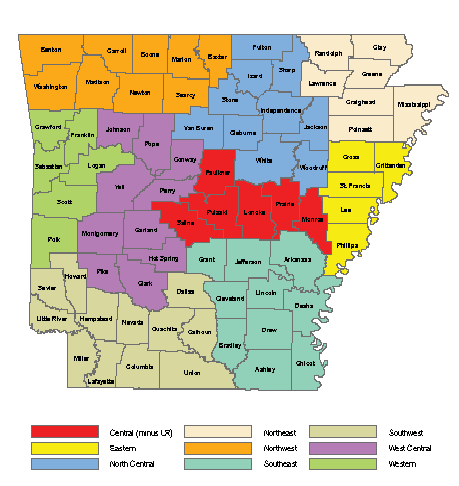 Jan 21Dec 20Jan 20Jan 21Dec 20Jan 20Civilian Labor Force1,375,9531,379,3131,372,291	Civilian Labor Force1,349,6401,366,6531,356,254(NAICS)Jan 21Dec 20Jan 20OTMOTYTotal Nonfarm1245.81263.81282.0-18.0-36.2Goods Producing216.2216.6218.6-0.4-2.4Mining, Logging, & Construction58.959.357.6-0.41.3Mining & Logging5.25.35.7-0.1-0.5Construction53.754.051.9-0.31.8Specialty Trade Contractors34.034.433.0-0.41.0Manufacturing157.3157.3161.00.0-3.7Durable Goods76.175.976.50.2-0.4Nondurable Goods81.281.484.5-0.2-3.3Service Providing1029.61047.21063.4-17.6-33.8Trade, Transportation & Utilities251.1258.2250.7-7.10.4Wholesale Trade46.746.047.10.7-0.4Retail Trade138.2143.7135.5-5.52.7Transport, Warehousing & Utilities66.268.568.1-2.3-1.9Information11.611.612.70.0-1.1Financial Activities63.963.564.10.4-0.2Finance & Insurance50.650.250.30.40.3Real Estate & Rental & Leasing13.313.313.80.0-0.5Professional & Business Services140.7142.8143.5-2.1-2.8Professional, Scientific & Technical43.343.344.10.0-0.8Management of Companies33.834.034.2-0.2-0.4Administrative & Support Services63.665.565.2-1.9-1.6Educational & Health Services187.1189.2195.0-2.1-7.9Educational Services15.615.916.5-0.3-0.9Health Care & Social Assistance171.5173.3178.5-1.8-7.0Ambulatory Health Care59.359.660.2-0.3-0.9Social Assistance35.936.639.9-0.7-4.0Leisure & Hospitality105.1107.8117.7-2.7-12.6Arts, Entertainment & Recreation10.010.010.90.0-0.9Accommodation & Food Services95.197.8106.8-2.7-11.7Accommodation Services8.48.711.2-0.3-2.8Food Services86.789.195.6-2.4-8.9Other Services64.665.165.9-0.5-1.3Government205.5209.0213.8-3.5-8.3Federal Government20.320.820.6-0.5-0.3State Government75.677.477.7-1.8-2.1State Gov, Educational Services29.030.829.8-1.8-0.8State Gov, Excluding Education46.646.647.90.0-1.3Local Government109.6110.8115.5-1.2-5.9Local Gov, Educational Services67.468.071.2-0.6-3.8Local Gov, Excluding Education42.242.844.3-0.6-2.1Jan 21Dec 20Jan 20OTMOTYCivilian Labor Force352,247355,832356,700-3,585-4,453Employment333,530338,136343,394-4,606-9,864Unemployment18,71717,69613,3061,0215,411Unemployment Rate5.35.03.70.31.6NAICS	Jan 21Dec 20Jan 20OTMOTYTotal Nonfarm	347.9351.9364.8-4.0-16.9Goods Producing	36.536.438.50.1-2.0Mining, Logging & Construction	17.717.517.70.20.0Manufacturing	18.818.920.8-0.1-2.0Service Providing	311.4315.5326.3-4.1-14.9Trade, Transportation & Utilities	68.971.369.9-2.4-1.0Wholesale Trade	15.315.115.70.2-0.4Retail Trade	37.439.737.6-2.3-0.2Trans., Warehousing & Utilities	16.216.516.6-0.3-0.4Information	5.15.15.80.0-0.7Financial Activities	22.622.322.40.30.2Professional & Business Services	44.544.145.80.4-1.3Educational & Health Services	57.358.958.9-1.6-1.6Leisure & Hospitality	28.528.333.80.2-5.3Other Services	17.617.618.20.0-0.6Government	66.967.971.5-1.0-4.6Federal Government	9.69.99.8-0.3-0.2State Government	33.834.335.7-0.5-1.9Local Government	23.523.726.0-0.2-2.5Jan 21Dec 20Jan 20OTMOTYCivilian Labor Force286,507291,307282,773-4,8003,734Employment276,030281,221274,514-5,1911,516Unemployment10,47710,0868,2593912,218Unemployment Rate3.73.52.90.20.8NAICS	Jan 21Dec 20Jan 20OTMOTYTotal Nonfarm	264.3269.1267.3-4.8-3.0Goods Producing	44.644.743.3-0.11.3Mining, Logging & Construction	13.213.312.4-0.10.8Manufacturing	31.431.430.90.00.5Service Providing	219.7224.4224.0-4.7-4.3Trade, Transportation & Utilities	57.858.856.9-1.00.9Wholesale Trade	12.212.112.30.1-0.1Retail Trade	27.328.025.8-0.71.5Trans., Warehousing & Utilities	18.318.718.8-0.4-0.5Information	1.91.92.10.0-0.2Financial Activities	8.58.68.5-0.10.0Professional & Business Services	50.851.951.9-1.1-1.1Educational & Health Services	30.130.130.70.0-0.6Leisure & Hospitality	23.824.726.3-0.9-2.5Other Services	9.69.69.90.0-0.3Government	37.238.837.7-1.6-0.5Federal Government	2.82.92.8-0.10.0State Government	14.916.315.3-1.4-0.4Local Government	19.519.619.6-0.1-0.1Jan 21Dec 20Jan 20OTMOTYCivilian Labor Force118,931119,095117,725-1641,206Employment112,983113,600112,869-617114Unemployment5,9485,4954,8564531,092Unemployment Rate5.04.64.10.40.9NAICS	Jan 21Dec 20Jan 20OTMOTYTotal Nonfarm	109.2110.4111.8-1.2-2.6Goods Producing	22.222.422.5-0.2-0.3Mining, Logging & Construction	5.45.65.2-0.20.2Manufacturing	16.816.817.30.0-0.5Service Providing	87.088.089.3-1.0-2.3Trade, Transportation & Utilities	23.724.223.2-0.50.5Wholesale Trade	4.54.44.20.10.3Retail Trade	12.212.612.4-0.4-0.2Trans., Warehousing & Utilities	7.07.26.6-0.20.4Information	1.11.11.10.00.0Financial Activities	3.73.73.90.0-0.2Professional & Business Services	11.511.711.9-0.2-0.4Educational & Health Services	16.716.617.30.1-0.6Leisure & Hospitality	8.28.29.10.0-0.9Other Services	4.54.44.50.10.0Government	17.618.118.3-0.5-0.7Federal Government	1.31.31.30.00.0State Government	2.32.82.7-0.5-0.4Local Government	14.014.014.30.0-0.3Jan 21Dec 20Jan 20OTMOTYCivilian Labor Force41,15641,67140,686-515470Employment38,45739,20138,970-744-513Unemployment2,6992,4701,716229983Unemployment Rate6.65.94.20.72.4Jan 21Dec 20Jan 20OTMOTY37.838.639.0-0.8-1.24.54.64.7-0.1-0.233.334.034.3-0.7-1.04.04.14.3-0.1-0.3Jan 21Dec 20Jan 20OTMOTYCivilian Labor Force65,52166,49366,086-972-565Employment62,69363,86863,771-1,175-1,078Unemployment2,8282,6252,315203513Unemployment Rate4.33.93.50.40.8Jan 21Dec 20Jan 20OTMOTY58.359.360.5-1.0-2.210.210.410.2-0.20.048.148.950.3-0.8-2.28.28.39.1-0.1-0.9Jan 21Dec 20Jan 20OTMOTYCivilian Labor Force34,54834,93934,149-391399Employment32,04332,63732,048-594-5Unemployment2,5052,3022,101203404Unemployment Rate7.36.66.20.71.1Jan 21Dec 20Jan 20OTMOTY31.432.032.0-0.6-0.65.65.75.9-0.1-0.325.826.326.1-0.5-0.38.79.18.7-0.40.0Jan 21Dec 20Jan 20OTMOTYCivilian Labor Force642,312651,858639,738-9,5462,574Employment597,423606,594610,422-9,171-12,999Unemployment44,88945,26429,316-37515,573Unemployment Rate7.06.94.60.12.4Jan 21Dec 20Jan 20OTMOTYCivilian Labor Force63,61164,04564,369-434-758Employment59,40860,28561,543-877-2,135Unemployment4,2033,7602,8264431,377Unemployment Rate6.65.94.40.72.2Arkadelphia Micro9,2178,7324855.39,5049,0574474.79,4229,0164064.3Batesville Micro16,61715,7928255.016,77816,0597194.316,66015,8957654.6Blytheville Micro16,79915,4441,3558.117,01915,7971,2227.217,34616,3431,0035.8Camden Micro12,19911,6235764.712,33811,8125264.312,32911,6386915.6El Dorado Micro15,39514,2851,1107.215,52514,5141,0116.515,68614,6541,0326.6Forrest City Micro7,9057,3155907.57,9627,4315316.78,1647,6964685.7Harrison Micro18,83918,0947454.019,15118,4467053.719,17718,3917864.1Helena-West Helena Micro6,4435,8795648.86,4355,9275087.96,3155,8494667.4Hope Micro12,91012,3595514.313,02112,4935284.113,29112,6975944.5Magnolia Micro9,1138,4576567.29,2768,6376396.99,1848,7254595.0Malvern Micro14,13913,4626774.814,25313,6336204.314,15913,6045553.9Mountain Home Micro16,43015,6357954.816,65615,9107464.516,35315,5857684.7Paragould Micro19,11818,2388804.619,29518,4798164.219,71818,8808384.2Russellville Micro35,35633,5631,7935.136,28534,6521,6334.536,32034,5231,7974.9Searcy Micro33,89632,0871,8095.334,38332,6931,6904.934,08332,2321,8515.4Bella Vista12,45311,8416124.912,61612,0735434.312,26211,7774854.0Benton17,17416,5596153.617,44516,7906553.817,61017,0525583.2Bentonville29,07928,1609193.229,60228,7148883.028,72928,0097202.5Blytheville5,6985,1875119.05,8145,3065088.75,8885,4893996.8Cabot11,81111,2925194.411,93411,4394954.112,04711,6144333.6Conway33,77932,2791,5004.434,11732,7171,4004.134,42133,2241,1973.5El Dorado6,7136,1625518.26,7626,2605027.46,8426,3215217.6Fayetteville49,03447,0421,9924.149,86147,9581,9033.848,08446,7861,2982.7Fort Smith38,87236,9761,8964.939,20937,4261,7834.538,83337,2541,5794.1Hot Springs15,46614,2371,2297.915,50514,5129936.415,14014,4277134.7Jacksonville11,67810,7509287.911,79210,9018917.611,69911,0726275.4Jonesboro39,18337,5371,6464.239,78138,2541,5273.839,51838,1951,3233.3Little Rock96,38190,3706,0116.297,27391,6395,6345.896,68193,0713,6103.7North Little Rock29,75227,7102,0426.930,06328,0991,9646.529,86228,5381,3244.4Paragould12,15511,5536025.012,29711,7065914.812,49911,9605394.3Pine Bluff16,49914,9921,5079.116,65815,2811,3778.316,12614,9991,1277.0Rogers36,51235,2501,2623.537,17535,9431,2323.336,05735,0619962.8Russellville12,58312,0075764.612,94012,4075334.112,92912,3595704.4Searcy10,1749,7354394.310,3349,9194154.010,2249,7794454.4Sherwood15,96815,1058635.416,09215,3177754.816,13615,5565803.6Springdale39,85138,4291,4223.640,57239,1781,3943.439,33638,2201,1162.8Texarkana, AR13,34112,4488936.713,41612,6237935.913,41012,7316795.1Van Buren10,2609,8334274.210,3649,9504144.010,3109,9054053.9West Memphis10,3909,5888027.710,6159,8717447.010,3559,7845715.5CountyCLFJanuary 2021Emp UnempJanuary 2021Emp UnempRateCLFDecember 2020Emp UnempDecember 2020Emp UnempRateCLFJanuary 2020Emp UnempJanuary 2020Emp UnempRateArkansas9,3729,0153573.89,5729,2433293.49,4469,1093373.6Ashley7,1226,4656579.27,0786,5245547.87,2306,6795517.6Baxter16,43015,6357954.816,65615,9107464.516,35315,5857684.7Benton141,136136,0835,0533.6143,616138,7594,8573.4139,537135,3554,1823.0Boone15,60914,9956143.915,88015,2945863.715,87215,2486243.9Bradley4,3764,1372395.54,4014,1942074.74,4854,2752104.7Calhoun2,4362,3241124.62,4542,357974.02,4512,3251265.1Carroll12,27011,6106605.412,56812,0005684.512,54311,9885554.4Chicot3,2402,88036011.13,2522,9403129.63,2092,9212889.0Clark9,2178,7324855.39,5049,0574474.79,4229,0164064.3Clay5,4655,1732925.35,5045,2552494.55,5575,2203376.1Cleburne8,9698,3955746.49,0738,5465275.89,0738,5515225.8Cleveland3,2053,0341715.33,2503,0831675.13,1973,0311665.2Columbia9,1138,4576567.29,2768,6376396.99,1848,7254595.0Conway8,4227,9954275.18,5158,1253904.68,3797,9634165.0Craighead55,55553,2232,3324.256,42154,2392,1823.956,01554,1551,8603.3Crawford26,42425,2411,1834.526,64925,5411,1084.226,46425,4261,0383.9Crittenden20,97619,5911,3856.621,46520,1681,2976.021,01019,9901,0204.9Cross7,1936,7894045.67,2366,8863504.87,4087,0463624.9Dallas2,8742,7481264.42,8942,7871073.72,7702,6321385.0Desha5,2234,8773466.65,2934,9913025.75,4095,1232865.3Drew7,7397,2424976.47,7847,3454395.67,8727,3864866.2Faulkner61,35358,6062,7474.561,93759,4022,5354.162,52460,3232,2013.5Franklin7,4447,1083364.57,5207,1883324.47,4377,1462913.9Fulton4,8734,6242495.14,8994,6752244.64,9984,7742244.5Garland41,15638,4572,6996.641,67139,2012,4705.940,68638,9701,7164.2Grant8,1887,8463424.28,2907,9533374.18,4058,0753303.9Greene19,11818,2388804.619,29518,4798164.219,71818,8808384.2Hempstead9,4359,0433924.29,5109,1393713.99,7329,2874454.6Hot Spring14,13913,4626774.814,25313,6336204.314,15913,6045553.9Howard5,5375,3122254.15,5795,3682113.85,5795,3472324.2Independence16,61715,7928255.016,77816,0597194.316,66015,8957654.6Izard4,4364,1123247.34,5674,2722956.54,7214,4013206.8Jackson5,8905,4963946.75,9045,5523526.05,8305,3914397.5Jefferson27,50225,3722,1307.727,80925,8621,9477.027,10325,3851,7186.3Johnson10,2119,6445675.610,2559,7564994.910,3099,8104994.8Lafayette2,4342,2441907.82,4372,2621757.22,4022,2671355.6Lawrence6,8216,4673545.26,8786,5363425.06,8876,5573304.8Lee2,7912,6001916.82,8102,6281826.52,7992,6171826.5Lincoln3,8413,6372045.33,8803,6921884.83,8493,6322175.6Little River5,3895,0743155.85,4375,1522855.25,4745,1972775.1Logan8,6688,2314375.08,6688,2544144.88,6958,2374585.3Lonoke33,33931,8831,4564.433,71632,2971,4194.234,03732,7901,2473.7Madison7,5427,2612813.77,6227,3742483.37,4277,2152122.9Marion6,0255,6663596.06,0735,7313425.66,4276,0983295.1Miller19,31118,1661,1455.919,44518,4221,0235.319,47318,5808934.6CountyCLFJanuary 2021Emp UnempJanuary 2021Emp UnempRateCLFDecember 2020Emp UnempDecember 2020Emp UnempRateCLFJanuary 2020Emp UnempJanuary 2020Emp UnempRateMississippi16,79915,4441,3558.117,01915,7971,2227.217,34616,3431,0035.8Monroe2,7402,5581826.62,7282,5531756.42,7372,5981395.1Montgomery2,9642,7881765.92,9912,8181735.82,9042,7251796.2Nevada3,4753,3161594.63,5113,3541574.53,5593,4101494.2Newton3,2303,0991314.13,2713,1521193.63,3053,1431624.9Ouachita9,7639,2994644.89,8849,4554294.39,8789,3135655.7Perry4,1843,9772074.94,2104,0251854.44,2914,0842074.8Phillips6,4435,8795648.86,4355,9275087.96,3155,8494667.4Pike4,2964,0722245.24,3264,1062205.14,2104,0082024.8Poinsett9,9669,4704965.010,0729,6294434.410,0719,6164554.5Polk7,9677,5124555.78,0437,6224215.28,0987,6004986.1Pope27,38325,9871,3965.128,14326,8531,2904.628,17726,7491,4285.1Prairie3,6313,4551764.83,6643,5011634.43,6113,4551564.3Pulaski187,357175,71711,6406.2189,195178,18411,0115.8188,358180,9697,3893.9Randolph7,5387,1463925.27,6067,2353714.97,3697,0133564.8St. Francis7,9057,3155907.57,9627,4315316.78,1647,6964685.7Saline57,82655,5012,3254.058,48456,2752,2093.859,08557,1531,9323.3Scott4,3934,2071864.24,4124,2321804.14,3984,2241744.0Searcy2,7632,6091545.62,7892,6571324.72,7982,6201786.4Sebastian55,98953,2872,7024.856,47253,9362,5364.555,93553,6882,2474.0Sevier5,4695,1593105.75,5575,2722855.15,5025,1913115.7Sharp5,6695,2953746.65,7125,3623506.15,7315,3853466.0Stone4,5434,2173267.24,6144,3222926.34,5434,2662776.1Union15,39514,2851,1107.215,52514,5141,0116.515,68614,6541,0326.6Van Buren5,7435,3563876.75,7805,4073736.55,7275,3803476.1Washington127,077122,3844,6933.7129,311124,7684,5433.5125,189121,7193,4702.8White33,89632,0871,8095.334,38332,6931,6904.934,08332,2321,8515.4Woodruff2,8392,6621776.22,8362,6921445.12,8232,6571665.9Yell7,9737,5763975.08,1427,7993434.28,1437,7743694.5